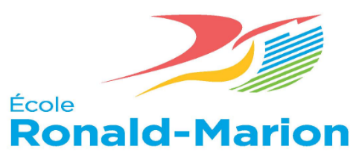 École secondaire Ronald-Marion Conseil d’écoleProcès-verbal de la rencontre du 29 Novembre 2022MembresPostePrésencesRana Haj-Hassan                                                                                            Fall Magatte                       Mme Pearl Parris Mr. Mario PierreMme Fathia Are Mme Farhia Mme Chafiqa MousatchirMr. AzizMr. KesnerMme Anne DollasMme Stéphanie CraigMarèmeMme AwaMr KikiDirectriceDirecteur adjointPrésidenteVice-présidentSecrétaire ParentEnseignanteParent ParentParentTrésorièreÉlèveEnseignanteEnseignantPrésentePrésentePrésentPrésentePrésentePrésentPrésentPrésentePrésentePrésentePrésentePrésentePrésentPoints à l’ordre du jourPoints à l’ordre du jourDécision / Action / Discussion1.Mot de bienvenue:La présidente Mme Pearl souhaite la bienvenue à tous les membres du comité.2.Lecture de l’acte de reconnaissance des terresFaite par Pearl Parris3. Ajouts à l’ordre du jourIl y a aucun ajout4.Adoption de l’ordre du jour Proposée par Mario et appuyée par Stéphanie5.Adoption du procès-verbal  Proposée par Farhia et appuyée par Pearl 6. Présentation de Mr. SaidAnnulée parce que Mr. Said ne pouvait pas nous joindreUne autre rencontre sera organisée et enregistrée avec Mr Said avant notre rencontre du 31 Janvier 20237.Rapport de la direction : -Activités parascolairesSuite du rapport de la directionLes élèves de la 9 e ont eu l’occasion de passer une journée au boulot de leur parent dans le cadre du programme Invitons nos jeunes au travailLes élèves de la 8 e ont passé cette journée en 9 e pour avoir un aperçu de ce qui les attendent l’année prochaine- activité de transitionIl y a eu une cérémonie de la journée des souvenirs; les élèves de 7 e et 8e ont organisé plusieurs activités pour cette journée.Les bulletins étaient rendusConcours de maths pour les 9 e, 11 e et 12 eIl y a eu 2 sorties au Centre de SciencesMadame Haj Hassan a félicité les élèves de la 7e et 8e qui sont démarqués lors des tournois sportifs organisés par le conseil.L’équipe de basketball a décroché 3e place du tournois de basket qui a eu lieu à l’école secondaire Jeunes Sans -Frontière à Brampton et l’équipe de soccer a gagné tous les matchs disputés lors du tournoi Viamonde à London.Un peu plus de clubs sont ouvertsLes sorties éducatives vont poursuivreLes activités parascolaires vont continuer égalementLe programme du petit-déjeuner continue et nous avons demandé qu’un rappel de faire des dons soit inclus dans les communiqués hebdomadaires de l’InfoRomUne partie des frais de la scolarité aide à continuer le programme du petit-déjeuner et une autre pour débourser une partie des fraies des sorties éducatives. Des rappels sont envoyés aux parents.C’est pourquoi les parents doivent continuer à payer les frais de 70$ dollars dans le guichet Viamonde via School-Day Activité MYBLUEPRINT avec le 11e annéeAppui après l’école pour ceux qui ont en besoin.Activité de bien-être socialeJournée mondiale de la lutte contre le sidaAtelier de bien -être aux élèves de la classe GLW3OActivité-Tracer son itinéraireRencontre individuelle de révision de parcours avec les 11eTPCL blanc-partieAtelier sur l’anxiété et pensées négativesDiner pour les enseignantes et enseignantsClub d’entreprenariatMatch de volley-ballJournée de Pyjama 23 décembreSoirée de cinémas payant $ 5.00Le déroulement de examens du 23 janvier au 26 janvier 8Rapport par la présidente du conseil des élèvesMarème a présenté plusieurs activités que font les élèves :Porter les couleurs des fêtes pendant la dernière semaine de l’écoleJournée célébrité/Journée pyjama/SpectacleVolleyball : enseignants contre élèvesPeut-être un pot-luck 9  Levée de fonds Vandemeer Stéphanie a proposé de faire des paniers-cadeau à vendre sur le Guichet ViamondeMme Rana a suggéré qu’on communique avec les parents les objectifs des levées de fonds10    Rapports financiers du mois d’octobreNous avons un montant de $1,941 en caisse et disponible.Suivi levée de fonds Vandemeer. Nous avons besoin de faire une campagne de publicité pour cette activité11VariaOrganisation d’une soirée cinéma pour le 13 Janvier 2023Mme Awa nous a parlé de son initiative : parent-partenaire en enseignement; les parents sont invités a passé une journée à l’école pour enseigner un atelier aux élèves.Mr Kiki nous a parlé d’organiser une soirée dîner-partagé ainsi que d’une fête champêtre pour fin d’année scolaireIl est préférable que la fête champêtre prenne lieu à l’école même et peut-être avoir un Food-truck de crème-glacéeSpectacle de talent : peut-être un concours et faire une présentation à la communauté12Levée de la séance à 19h :51Levée de la séance à 19h :51